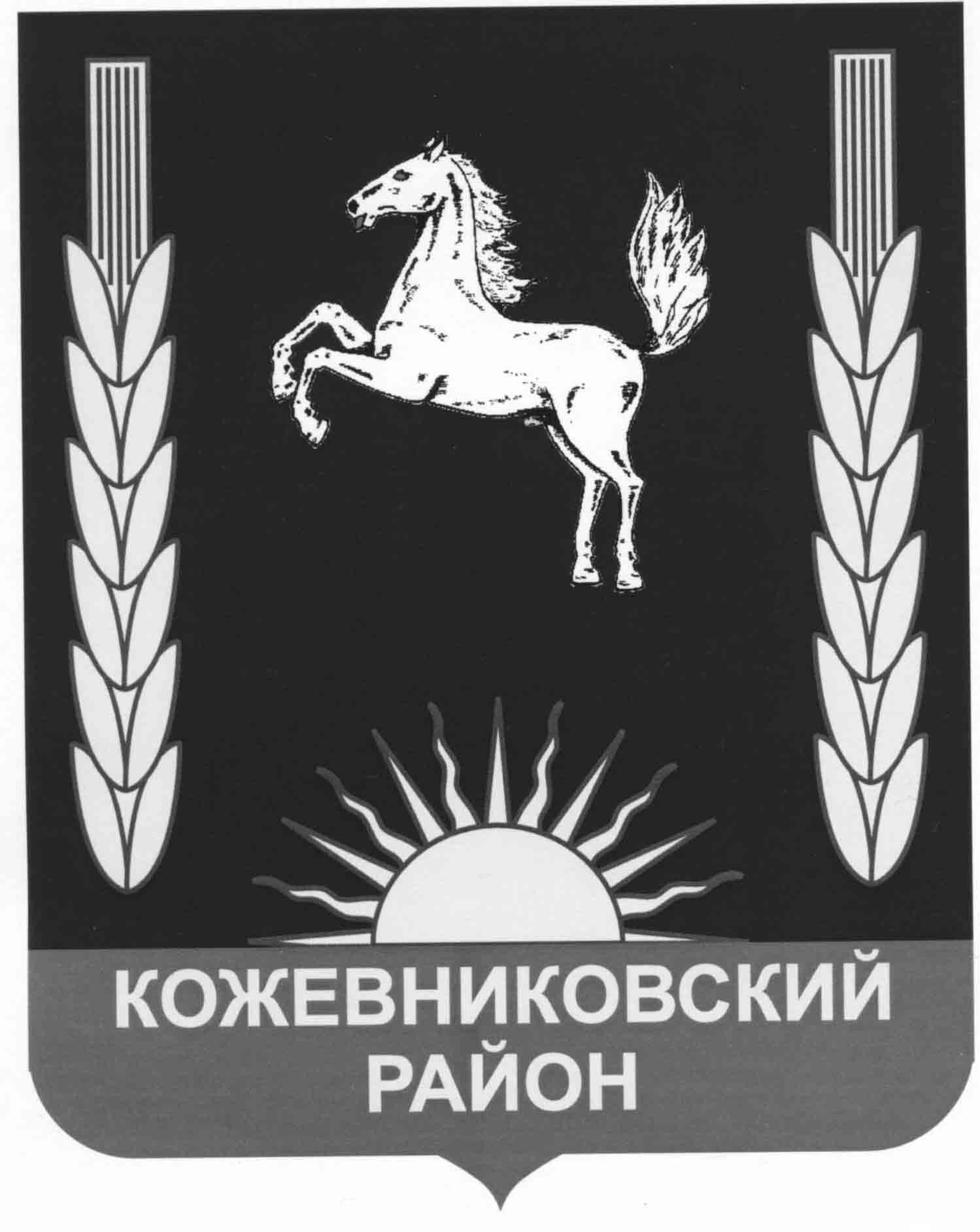 ДУМА КОЖЕВНИКОВСКОГО РАЙОНАРЕШЕНИЕ                                _10.12.2020                                                                                                                №  10  с. Кожевниково       Кожевниковского района       Томской области            В соответствии с Федеральным законом от 6 октября 2003 года № 131-ФЗ «Об общих принципах организации местного самоуправления в Российской Федерации», Федеральным законом от 21 декабря 2001 года № 178-ФЗ «О приватизации государственного и муниципального имущества», Федеральным законом от 22 июля 2008 года № 159-ФЗ «Об особенностях отчуждения недвижимого имущества, находящегося в государственной собственности субъектов Российской Федерации или в муниципальной собственности и арендуемого субъектами малого и среднего предпринимательства, и о внесении изменений в отдельные законодательные акты Российской Федерации», руководствуясь Уставом муниципального образования Кожевниковский район, Положением о порядке управления и распоряжения муниципальным имуществом  муниципального образования Кожевниковский район, утвержденным решением Думы Кожевниковского района от 27.04.2017г. № 129,Дума Кожевниковского района РЕШИЛА:1. Утвердить Положение о порядке планирования приватизации, принятия решений об условиях приватизации, оплаты и информационном обеспечении приватизации муниципального имущества муниципального образования Кожевниковский район согласно приложению к настоящему решению.          2. Решение Думы Кожевниковского района от 26.02.2015г. № 356 «Об утверждении Положения о порядке планирования приватизации, принятия решений об условиях приватизации, оплаты и информационном обеспечении приватизации муниципального имущества муниципального образования Кожевниковский район» считать утратившим силу.           3. Настоящее решение опубликовать в районной газете «Знамя  труда» и разместить на официальном сайте органов местного самоуправления Кожевниковского района. 4. Настоящее решение вступает в силу  со дня его официального опубликования.Председатель Думы                                                                                              Т.А. РомашоваГлава района                                                                                                       А.А. Малолетко    Приложение к решению ДумыКожевниковского района от ________№ ______Положение о порядке планирования приватизации, принятия решений об условиях приватизации, оплаты и информационном обеспечении приватизации муниципального имущества муниципального образованияКожевниковский район1. Общие положенияНастоящее Положение разработано в соответствии с Гражданским кодексом Российской Федерации, Федеральными законами от 21 декабря 2001 года № 178-ФЗ «О приватизации государственного и муниципального имущества»  (далее по тексту - Закон о приватизации), от 22 июля 2008 года № 159-ФЗ «Об особенностях отчуждения недвижимого имущества, находящегося в государственной собственности субъектов Российской Федерации или в муниципальной собственности и арендуемого субъектами малого и среднего предпринимательства, и о внесении изменений в отдельные законодательные акты Российской Федерации», от 6 октября 2003 года № 131-ФЗ «Об общих принципах организации местного самоуправления в Российской Федерации», от 29 июля 1998 года № 135-ФЗ «Об оценочной деятельности в Российской Федерации», постановлением Правительства Российской Федерации от 27 августа 2012 года № 860 «Об организации и проведении продажи государственного или муниципального имущества в электронной форме», Уставом муниципального образования Кожевниковский район (далее - Устав Кожевниковского района), Положением о порядке управления и распоряжения муниципальным имуществом Кожевниковского района, утвержденным решением Думы Кожевниковского района от 27 апреля 2017 года № 129,  и устанавливает организационные основы в осуществлении приватизации муниципального имущества Кожевниковского района.Действие Положения распространяется на объекты муниципальной собственности Кожевниковского района, в том числе здания, сооружения, помещения, имущественные комплексы, муниципальные унитарные предприятия, движимое имущество. Приватизация муниципального имущества представляет собой возмездное отчуждение имущества, находящегося в собственности муниципального образования Кожевниковский район, в собственность физических и (или) юридических лиц, соответствующих требованиям, установленным федеральным законодательством о приватизации.Приватизация муниципального имущества осуществляется в соответствии с вышеперечисленными законами, другими законодательными актами о приватизации, настоящим Положением о порядке приватизации имущества муниципального образования Кожевниковский район (далее - Положение). К отношениям по отчуждению муниципального имущества, не урегулированными настоящим Положением, применяются иные нормативные правовые акты Российской Федерации, Томской области, муниципальные правовые акты муниципального образования Кожевниковский район  о приватизации муниципального имущества.2. Компетенция органов местного самоуправления муниципального образования Кожевниковского района при приватизации муниципального имуществаК компетенции Администрации Кожевниковского района в сфере приватизации имущества относится:разработка и представление прогнозного плана (программы) приватизации муниципального имущества на утверждение в Думу Кожевниковского района на очередной финансовый год и плановый период в сроки, установленные для подготовки проекта бюджета района на очередной финансовый год и плановый период;принятие решений об условиях приватизации муниципального имущества;осуществление функций продавца муниципального имущества в соответствии с законодательством о приватизации;опубликование информационного сообщения о продаже муниципального имущества и о результатах сделок по приватизации муниципального имущества в случаях и порядке, предусмотренных федеральным законодательством о приватизации и настоящим Положением;заключение договоров купли-продажи муниципального имущества, контроль за исполнением условий таких договоров, передача имущества по итогам приватизации;разработка и принятие порядка осуществления контроля за исполнением условий эксплуатационных обязательств при приватизации объектов электросетевого хозяйства, источников тепловой энергии, тепловых сетей, централизованных систем горячего водоснабжения и отдельных объектов таких систем; подготовка и представление в Думу Кожевниковского района ежегодного отчета об итогах реализации прогнозного плана (программы) приватизации муниципального имущества за прошедший год.2.2. К компетенции Думы Кожевниковского района в сфере приватизации имущества относится:2.2.1.   определение порядка планирования приватизации, принятия решений об условиях приватизации, оплаты и информационном обеспечении приватизации муниципального имущества;2.2.2. утверждение прогнозного плана (программы) приватизации муниципального имущества на очередной финансовый год и плановый период;2.2.3. утверждение ежегодного отчета об итогах реализации прогнозного плана (программы) приватизации муниципального имущества;2.2.4. осуществление иных полномочий, установленных законодательством и муниципальными правовыми актами муниципального образования Кожевниковский район.3. Порядок планирования приватизации муниципального имуществаИнициатива проведения приватизации муниципального имущества может исходить от Думы Кожевниковского района, Администрации Кожевниковского района, физических и юридических лиц.  Приватизация муниципального имущества осуществляется в соответствии с прогнозным планом (программой) приватизации муниципального имущества, который утверждается на очередной финансовый год и плановый период решением Думы Кожевниковского района.Разработка прогнозного плана (программы) приватизации муниципального имущества осуществляется отделом по управлению муниципальной собственностью Администрации Кожевниковского района (далее – отдел по управлению муниципальной собственностью) с учетом предложений о приватизации муниципального имущества, поступивших от Думы Кожевниковского района, структурных подразделений Администрации Кожевниковского района, муниципальных унитарных предприятий, иных юридических лиц и физических лиц.Проект прогнозного плана (программы) приватизации должен содержать перечень объектов муниципальной собственности, включая предприятия, иное имущество, которое планируется приватизировать и прогноз поступления в бюджет района денежных средств, полученных от продажи муниципального имущества.Для внесения изменений в утвержденный прогнозный план (программу) приватизации отдел по управлению муниципальной собственностью представляет на рассмотрение Думе Кожевниковского района предложение о включении в утвержденный прогнозный план (программу) приватизации объекта (объектов) муниципальной собственности, планируемого (планируемых) к приватизации, или предложение об исключении объекта (объектов) муниципальной собственности из прогнозного плана приватизации.Внесение изменений в утвержденную программу приватизации осуществляется на основании соответствующего решения Думы Кожевниковского района.4. Порядок принятия решений об условиях приватизации муниципального имущества Приватизация муниципального имущества муниципального образования Кожевниковский район осуществляется способами, предусмотренными федеральным законодательством, нормативными правовыми актами Российской Федерации.Основанием для приватизации муниципального имущества является распоряжение Администрации Кожевниковского района об условиях приватизации муниципального имущества, которое принимается в соответствии с прогнозным планом (программой) приватизации муниципального имущества.В распоряжении Администрации Кожевниковского района об условиях приватизации муниципального имущества должны содержаться следующие сведения: наименование имущества, подлежащего приватизации, и иные позволяющие его индивидуализировать данные (характеристика имущества); способ приватизации имущества;начальная цена продажи имущества;срок оплаты приватизируемого имущества;срок и порядок рассрочки платежа (в случае ее предоставления);сведения об обременениях и правах третьих лиц на муниципальное имущество (при наличии); сведения о земельном участке (площадь, кадастровый номер, адрес) в случае приватизации недвижимого муниципального имущества одновременно с отчуждением земельного участка, занимаемого таким имуществом и необходимом для его использования;  В случае если подлежащее приватизации недвижимое муниципальное имущество используется по договору аренды, в пояснительной записке к проекту решения Думы Кожевниковского района о прогнозном плане (программе) приватизации муниципального имущества указывается обоснование применения или неприменения в отношении такого имущества порядка приватизации, установленного Федеральным законом от 22.07.2008 № 159-ФЗ.  5. Информационное обеспечение приватизации муниципального имущества В целях обеспечения принципа открытости деятельности органов местного самоуправления муниципального образования Кожевниковский район в сфере приватизации муниципального имущества, создания условий свободного доступа неограниченного круга лиц к информации о приватизации,  программа приватизации муниципального имущества муниципального образования Кожевниковский район, решения об условиях приватизации муниципального имущества, информационные сообщения о продаже указанного имущества и об итогах его продажи, ежегодных отчетов о результатах приватизации имущества, находящегося в собственности муниципального образования подлежат обязательному размещению на официальном сайте муниципального образования Кожевниковского района в сети "Интернет", а также на официальном сайте Российской Федерации в сети "Интернет" для размещения информации о проведении торгов, определенном Правительством Российской Федерации ( далее- сайты в сети «Интернет»). Решение об условиях приватизации, размещается на сайте в сети «Интернет» в течение десяти дней со дня принятия этого решения.Информация, подлежащая размещению на сайтах в сети «Интернет» должна содержать сведения, предусмотренные ст. 15 Федерального закона от 21.12.2001 № 178-ФЗ «О приватизации государственного и муниципального имущества».Со дня приема заявок лицо, желающее приобрести муниципальное имущество (претендент), имеет право предварительного ознакомления с информацией о подлежащем приватизации имуществе.6. Порядок оплаты муниципального имущества Оплата приобретаемого покупателем муниципального имущества производится единовременно или в рассрочку в соответствии с действующим законодательством Российской Федерации.Покупатель муниципального имущества перечисляет денежные средства в порядке и на условиях, предусмотренных договором купли-продажи, в соответствии с действующим законодательством Российской Федерации.Денежные средства, полученные в результате сделок купли-продажи муниципального имущества, поступают в бюджет Кожевниковского района в полном объеме. Законным средством платежа признается валюта Российской Федерации.Об утверждении Положения о порядке планирования приватизации, принятия решений об условиях приватизации, оплаты и информационном обеспечении приватизации муниципального имущества муниципального образованияКожевниковский район